Программа комплексного развития социальной инфраструктурыАртемовского городского округа на 2019 - 2035 годы1. Паспорт 1. ВведениеМноголетнее недофинансирование мероприятий по капитальному ремонту объектов социальной сферы, отсутствие необходимых инвестиций и работ по капитальному ремонту и строительству объектов социальной сферы привело к повышенному уровню износа объектов, аварийности, низким потребительским свойствам.Программные мероприятия, связанные с финансированием за счет бюджетных средств, направлены на преодоление последствий государственной финансовой поддержки капитального ремонта и строительства объектов социальной сферы, а также на привлечение средств местного бюджета, что позволит привести в нормативное состояние и соответствие установленным санитарным и техническим правилам и нормам инженерных сетей, строительных конструкций и элементов зданий, обеспечивающих выполнение требований федерального законодательства по обеспечению комфортных и безопасных условий для посетителей и сотрудников в учреждениях социальной сферы, повышению жизненного и культурного уровня населения.Решить проблему снижения уровня износа объектов социальной сферы возможно только объединением усилий всех уровней власти.Программные мероприятия, а также необходимые для их реализации ресурсы, могут ежегодно корректироваться и дополняться в зависимости от складывающейся ситуации, изменения внутренних и внешних условий.2. Характеристика существующего состояния социальной инфраструктуры2.1. Социально-экономическое состояние городского округа, сведения о градостроительной деятельности на территории городского округаАртемовский городской округ – муниципальное образование Свердловской области, относится к Восточному управленческому округу. Округ граничит:  -	на севере - с муниципальным образованием Алапаевское;-	на востоке - с Ирбитским муниципальным образованием;-	на юге - с городским округом Сухой Лог;-	на юго-западе - с Асбестовским городским округом;-	на западе - с Режевским городским округом.Артемовский городской округ включает в себя административный центр – город Артемовский и 26 населенных пунктов, в том числе: 11 сел, 9 поселков, 6 деревень. Площадь Артемовского городского округа 2027 кв.км.Округ находится на пересечении железнодорожных магистралей и автомобильных дорог, связывающих г. Екатеринбург, северную, восточную и южную части территории Свердловской области. Расстояние до областного центра – города Екатеринбург – 120 км. В сложившейся системе расселения и в Схеме территориального планирования Свердловской области город Артемовский попадает во внешнюю периферийную зону Екатеринбургской агломерации (Рисунок 1).Рисунок 1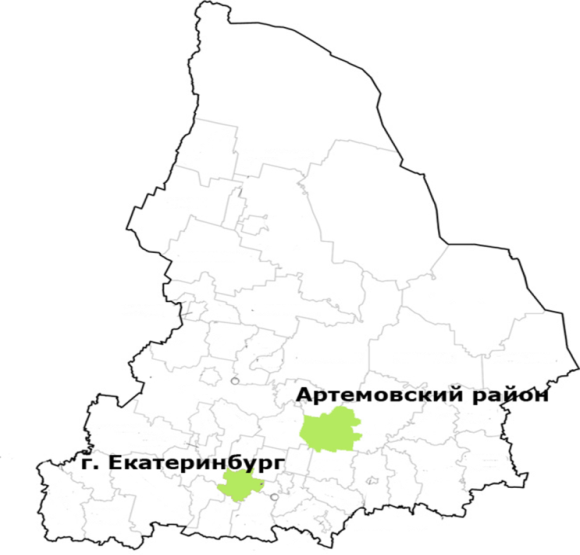 Артемовский городской округ относится к центральной агроклиматической зоне Свердловской области.Абсолютный максимум температуры +38 °C зарегистрирован 9 августа 1936 года, абсолютный минимум −46,7 °C 8 декабря 1968 года.Средняя дата наступления устойчивых морозов 12 ноября, прекращения — 19 марта. Средняя продолжительность устойчивых морозов 128 дней. Заморозки, по средним данным, наступают 8 сентября и заканчиваются 7 июня. Продолжительность безморозного периода в среднем составляет 92 дня. Самый короткий безморозный период составлял 46 дней — в 1975 году: последний день заморозков 25 июня и первый день 10 августа. Самый длинный безморозный период составил 148 дней в 1950 году: последний день заморозков 12 мая и первый 8 октября.Наибольшая высота снежного покрова на полях по наблюдениям с 1929 года (в среднем 67 см) была в зиму 1978—1979 гг. Наибольшее количество осадков выпало в июле 1992 года — 214 мм при месячной норме 86 мм. Наибольшая глубина промерзания почвы в зимних условиях — более 150 см.В летние месяцы преобладающими являются западные и северные ветры, а в зимние — южные, западные и юго-западные. Наибольшее значение среднегодовых скоростей ветра достигалось при западном и северо-западном направлениях (5,7 — 6,1 м/сек), северном и юго-западном 
(5,3 - 5,5 м/сек).Численность населения Артемовского городского округа по состоянию на 01.01.2018 составила 56,2 тыс. человек, в том числе городское население – 30,8 тыс. человек (или 55%), сельское население – 25,4 тыс. человек (или 45%).По итогам 2017 года коэффициент рождаемости составил 13,93 человек на 1000 населения, что на 1,73 ед. выше показателя 2016 года (в 2016 году – 12,2 человек на 1000 населения). В абсолютном количестве - родилось 780 детей, что на 26 детей больше, чем в 2016 году (в 2016 году родилось 754 ребенка).Демографическая ситуация в Артемовском городском округе характеризуется естественной убылью постоянного населения. К особенности демографической ситуации Артемовского городского округа следует отнести превышение городского населения (54,6%) над сельским (45,4%). В структуре населения по гендерному признаку женщины составляли 54,4% (30,6 тыс. чел.), мужчины 45,6 % (25,6 тыс. чел.).Динамика численности населения в Артемовском городском округе:Миграция населения вносит вклад в демографию Артемовского городского округа, сравнимый с естественными процессами движения населения. Миграционные процессы 2017 года характеризуются незначительным превышением числа выбывших из городского округа над числом прибывших. На территории округа в 2017 году наблюдалась миграционная убыль - 81 человек (в 2016 году миграционный прирост составил - 110 человек).Численность трудовых ресурсов по состоянию на 01.01.2018 составляет 34,2 тыс. человек. Численность занятых в экономике – 28,4 тыс. человек, что составляет 50,5% к численности населения округа.Основными видами экономической деятельности на территории Артемовского городского округа являются машиностроение, транспорт, энергетика, сельское хозяйство.По характеру выпускаемой в различных отраслях экономики продукции район является промышленно-аграрным.Сведения о градостроительной деятельностиВ Программе рассматривается перспектива развития территории Артемовского городского округа до 2035 года.В Артемовском городском округе действуют документы территориального планирования и градостроительного зонирования: Правила землепользования и застройки Артемовского городского округа, утвержденные решением Думы Артемовского городского округа 
от 05.06.2017 № 178 (с изменениями);  Генеральный план Артемовского городского округа, утвержденный решением Думы Артемовского городского округа от 27.12.2012 № 226(с изменениями).При планировании мероприятий Программы следует учитывать, что на протяжении последних лет на территории Артемовского городского округа наиболее востребованными являются малоэтажные дома, особенно усадебного типа, с земельными участками не менее 600 кв. м. Свободные земельные участки и энергетические мощности, необходимые для такой застройки, в округе имеются.ОбразованиеОбразование является одним из ключевых подразделений социальной инфраструктуры Артемовского городского округа. Основными ее составляющими являются детские дошкольные образовательные организации, общеобразовательные организации, система профессионального образования, система дополнительного образования детей.На территории Артемовского городского округа осуществляют деятельность 56 образовательных организаций, из них: 1) 20 муниципальных общеобразовательных организаций (8 - городских общеобразовательных организаций, 12 – сельских, вечерние классы на базе МБОУ СОШ № 6)Образовательных организаций основного общего образования - 3, среднего общего – 17. С углубленным изучением предметов 2 организации - МАОУ «Лицей № 21» и МАОУ СОШ № 56. Согласно статистическим данным общий охват обучающихся на конец 2017-18 учебного года составил 6293 человека.2) 29 организаций дошкольного образования, из них:- 27 муниципальных организаций дошкольного образования;- 2 - частные негосударственные дошкольные образовательные организации ОАО «Российские железные дороги»; - кроме того - дошкольные группы при МБОУ «ООШ № 11» и МБОУ «ООШ № 27». Общий охват обучающихся на 01.09.2018 – 3270 человека.3) 7 организаций дополнительного образования, из них:- 5 подведомственных системе образования Артемовского городского округа;- 2 подведомственных Управлению культуры Администрации Артемовского городского округа. Охват обучающихся - 4713 детей в возрасте 5-18 лет. Дополнительными общеобразовательными программами охвачено 72% детей в возрасте от 5 до 18 лет. Количество детских объединений составляет 365.Среднее профессиональное образование Наличие на территории округа двух колледжей дает возможность подготовки специалистов среднего звена для развивающихся промышленных предприятий и социальной сферы.В 1958 году в городе Артемовском открыт вечерний индустриальный техникум, который с 2015 года стал Государственным автономным профессиональным образовательным учреждением Свердловской области «Артемовский колледж точного приборостроения» (далее – колледж).Уровень подготовки выпускников колледжа отвечает требованиям работодателей - выпускники обладают хорошими теоретическими и практическими умениями и навыками, демонстрируют признаки проявления компетенций. Студенты колледжа участвуют в Региональных чемпионатах «WorldSkills», областных и городских олимпиадах по преподаваемым дисциплинам, спортивных соревнованиях по волейболу, баскетболу, настольному теннису, военно-спортивных соревнованиях. Колледж располагает своим автодромом, на котором проводится обучение первоначальному практическому вождению.В 2018 году в колледже обучается 385 человек.В 2004 году создан филиал государственного автономного профессионального образовательного учреждения Свердловской области «Нижнетагильский государственный профессиональный колледж имени Никиты Акинфиевича Демидова» (далее – филиал колледжа). За 14 лет работы филиал колледжа выпустил 872 специалиста, которые трудятся на предприятиях Артемовского городского округа и Свердловской области. Кадровый состав филиала колледжа соответствует квалификационным требованиям и профессиональным стандартам для подготовки специалистов в соответствии требованиям ФГОС к программам подготовки специалистов среднего звена. В целях качественной подготовки высококвалифицированных специалистов в филиале колледжа создана система социального партнерства. В числе социальных партнеров: Администрация Артемовского городского округа, Управление образования Артемовского городского округа, Территориальный отраслевой исполнительный орган государственной власти Свердловской области – Управление социальной политики Министерства социальной политики Свердловской области по Артемовскому району, Дополнительный офис «Артемовский» СКБ-Банка в Артемовском, 
АО «Артемовский машиностроительный завод «ВЕНТПРОМ», Управление Пенсионного Фонда России в г. Артемовском, предприятия сферы торговли, индивидуальные предприниматели. Студенты филиала колледжа являются призерами международного чемпионата рабочих профессий WorldSkills.Студенты проходят производственную практику в организациях социальных партнеров. В 2018 году в филиале обучается 258 человек.ЗдравоохранениеГБУЗ СО «Артемовская ЦРБ» является учреждением здравоохранения, в котором организовано оказание медицинской помощи жителям Артемовского городского округа. В структуру ЦРБ входят круглосуточные стационары на 284 койки, дневные стационары на 93 койки, отделение скорой медицинской помощи, амбулаторно – поликлинические подразделения (в том числе женская консультация, стоматологическая поликлиника), 15 общих врачебных практик, 6 ФАПов. В отдаленных сельских малонаселенных пунктах организована работа «домовых хозяйств» и «выездной поликлиники».Штатная численность персонала – 1038 человек, укомплектованность врачебными кадрами – 65,1%, средним медицинским персоналом – 83,0%.В ГБУЗ СО «Артемовская ЦРБ» используются Стандарты и Порядки оказания медицинской помощи, внедряется информатизация системы здравоохранения, Артемовская детская больница участвует в реализации проекта «Бережливое производство».Основной целью системы здравоохранения является обеспечение доступности и качества медицинской помощи и повышение медицинских услуг, объемы, виды и качество которых должны соответствовать уровню заболеваемости и потребностям населения.КультураСфера культуры Артемовского городского округа представлена сетью муниципальных учреждений культуры и дополнительного образования общей численностью 37 учреждений, из которых 9 имеют статус юридического лица и работают по типу бюджетного учреждения культуры. В сельской местности расположено 78% муниципальных учреждений культуры (клубов, домов культуры, центров досуга и библиотек). В 2017 году изменилось количество муниципальной сети учреждений культуры. С 01.01.2017 введена сетевая единица – Красногвардейский Центр досуга.Уровень обеспеченности составляет: – библиотеками - 100%;- учреждениями культурно-досугового типа– 100%.СпортГлавной задачей развития физической культуры и спорта на территории Артемовского городского округа является повышение интереса и вовлечение населения к систематическим занятиям физической культурой и спортом и достижения высоких спортивных результатов. Для решения этой задачи действуют два муниципальных учреждения: МБУ Физкультурно-оздоровительный центр «Сигнал» (далее – МБУ ФОЦ «Сигнал») со стадионом «Локомотив» и МБУ «Лыжная база «Снежинка» со стадионом «Машиностроитель». Спортивную деятельность осуществляет также 
МАОУ ДО «Детско-юношеская спортивная школа № 25».Количество занимающихся физической культурой и спортом в спортивных учреждениях составляет 1634 человека, из них:- в МБУ ФОЦ «Сигнал» - 705 человек, из них 418 несовершеннолетних;- в МБУ «Лыжная база «Снежинка» - 210 несовершеннолетних;- в МАОУ ДО «Детско-юношеская спортивная школа № 25» - 719 несовершеннолетних.В Артемовском городском округе созданы федерации по видам спорта: лыжные гонки и биатлон, боевые единоборства, футбол, баскетбол, волейбол, плавание, настольный теннис, городошный спорт, спортивная рыбалка, шахматы, легкая атлетика, адаптивный спорт (параолимпийский), хоккей, технические виды спорта, бокс.Молодежная политикаС целью создания благоприятных условий для успешной реализации государственной молодежной политики, военно-патриотического воспитания молодежи, подготовки допризывников к службе в рядах Российской Армии, развития спортивных и творческих способностей, укрепления здоровья, формирования общей культуры, здорового образа жизни на территории Артемовского городского округа в МБУ АГО «Шанс» в 2017 году действовало 17 клубов по месту жительства, из них в сельской местности - 12 клубов, 5 – в городе. По направлениям работы: 12 – спортивно-патриотические, 4 – военно-патриотические, 1 – туристический.В 2017 году клубы по месту жительства посещал 641 человек в возрасте от 6 до 30 лет.Для подрастающего поколения созданы условия, позволяющие детям и молодежи развивать и реализовывать свои потребности в активной общественной деятельности, расширении круга общения со сверстниками, достижении результатов в спорте, творчестве и личностном развитии.Социальная защитаИсполнение государственной политики в сфере социальной защиты населения на территории Артемовского городского округа обеспечивают 3 организации:1) ГАУ «ЦСПСиД Артемовского района», выполняющий функции:- выявление и профилактика детского и семейного неблагополучия;- предоставление временного приюта и жилья для несовершеннолетних;- развитие нестационарных форм социального обслуживания населения района;- работа с детьми с ограниченными возможностями здоровья и их семьям;- социальные акции, направленные на поддержку несовершеннолетних и семей;- развитие инновационных технологий социального обслуживания семьи и детей.Центр является базовым методическим центром Восточного управленческого округа. В учреждении функционирует 18 подразделений, из которых в 7 - оказывают социальную помощь и поддержку детям, семьям, оказавшимся в трудной жизненной ситуации. За 2017 года помощь оказана 2088 человекам, в отделении временного приюта прошли реабилитацию 134 несовершеннолетних, в группе дневного пребывания – 39.  В учреждении используются технологии социальной помощи семьям социального риска включающие стационарные и нестационарные формы, участковую социальную службу, помощь женщинам и семьям в кризисной ситуации, психолого-педагогическое сопровождение и детский телефон доверия, систему профилактики безнадзорности и правонарушений, реабилитацию детей с ограниченными возможностями здоровья и сопровождение замещающих семей.2) ГАУ «Красногвардейский ПНИ», выполняющий функции по предоставлению социального обслуживания в стационарной форме. В учреждении имеется два отделения: отделение милосердия, отделение психоневрологическое, в которых постоянно проживают лица, страдающие психическими расстройствами, в том числе признанные недееспособными в судебном порядке. Количество мест 355.3) ГАУ «КЦСОН Артемовского района», выполняющий функции по комплексному социальному обслуживанию граждан, нуждающихся в социальной поддержке, путем оказания своевременной и квалифицированной социальной помощи различных видов, оказание семьям и отдельным гражданам, попавшим в трудную жизненную ситуацию, помощи в реализации законных прав и интересов, содействие в улучшении их социального и материального положения, а также психологического статуса.В структуре Центра 5 отделений социального обслуживания на дому. На обслуживании находится 621 клиент. В социально-реабилитационном отделении прошли реабилитацию 600 человек.Социально-реабилитационное отделение Учреждения является одной из пилотных площадок проекта, реализуемом в Свердловской области, по реализации мероприятий по отработке подходов к формированию и совершенствованию системы комплексной реабилитации и абилитации инвалидов, в том числе детей-инвалидов.Участие в данном проекте позволит усовершенствовать систему реабилитации Артемовского городского округа и области, и даст возможность жителям Артемовского городского округа и приезжающим на реабилитацию инвалидам и пожилым гражданам получать больший комплекс реабилитационных услуг на качественно новом уровне.ОздоровлениеАртемовский городской округ - одна из экологически чистых территорий Свердловской области, на которой функционируют лечебно-оздоровительные комплексы:- ГАУ СО «Санаторий-профилакторий «Юбилейный» - расположен в сосновом бору поселка Буланаш Артемовского района. Целью создания профилактория является поддержание и укрепление здоровья, предупреждение заболеваний педагогических работников образовательных организаций Свердловской области и ветеранов педагогического труда. В год организуется 20 заездов по 15 дней для 75 отдыхающих. Распределение льготных путевок осуществляется в соответствии с Государственным заданием.К услугам отдыхающих предоставляется четырехэтажный жилой корпус с двухместными номерами, столовая, расположенная на первом этаже. Медицинское оснащение, передовые технологии и квалифицированные медицинские кадры соответствуют успешному лечению отдыхающих. Отдыхающие профилактория имеют возможность получать полный комплект физиотерапевтических процедур.- санаторий-профилакторий «Егоршинский» Дирекции социальной сферы Свердловской железной дороги ОАО Российские железные дороги.Санаторий-профилакторий общетерапевтического профиля. Среди лечебных факторов можно выделить сапропель озера Молтаево и Шитовское. Лечебные и оздоровительные программы, применяемые в санатории, выполняются по двум вариантам: полная программа — продолжительностью 14 дней и 21 день, щадящая — продолжительностью 14 дней и 21 день. А также предлагается оздоровительная программа 2-х суточного пребывания, предназначенная для приведения в уравновешенное комфортное состояние пациента, испытывающего в обычной жизни повышенные интеллектуально-психологические нагрузки и часто находящегося в стрессовых ситуациях. Для размещения санаторий-профилакторий предлагает 50 номеров различной категории. - МУП Артемовского городского округа «Загородный оздоровительный комплекс имени Павлика Морозова».Он объединяет санаторий «Талый ключ» и детский оздоровительный центр «Салют». «Талый ключ» расположен в живописном, экологически чистом уголке вблизи поселка Сосновый бор Артемовского городского округа в 140 км от Екатеринбурга. В санатории работает программа «Мать и дитя». Для размещения отдыхающих комплекс предлагает уютные современные отапливаемые корпуса. В санатории для детей организуется размещение в номерах от 3 до 5 мест, пятиразовое питание, 3 лечебные процедуры в день, интересные программы на каждый день пребывания – это тренинги, кружки, игры, концерты, дискотеки. Все дети, приезжающие в «Талый ключ», в зависимости от возраста распределяются по отрядам по 25-30 человек. С каждой группой работают 2 педагога. Детский оздоровительный центр «Салют» располагает административным корпусом, 7-ю спальными одноэтажными корпусами, общей вместимостью 420 мест и одним двухэтажным спальным корпусом, рассчитанным на 80 мест.2.2 Технико-экономические параметры существующих объектов социальной инфраструктуры Артемовского городского округа, сложившийся уровень обеспеченности населения услугами в областях образования, здравоохранения, физической культуры и массового спорта, культуры, молодежной политики, социального обеспеченияПеречень детских дошкольных организаций *Данные бухгалтерского учета.Перечень общеобразовательных организаций*Данные бухгалтерского учета.Перечень организаций дополнительного образования*Данные бухгалтерского учета.Перечень объектов среднего профессионального образованияПеречень объектов здравоохраненияПеречень объектов культуры*Данные бухгалтерского учета.Перечень объектов социальной защиты населенияПеречень объектов физической культуры и спорта, молодежной политики*Данные бухгалтерского учета.Оздоровительные объекты2.3. Прогнозируемый спрос на услуги социальной инфраструктуры Планировочная структура городаИсторически сложившаяся планировочная структура города обусловлена природными факторами, размещением объектов производства, складов и транспортных путей. Современный город представляет собой ряд селитебных образований, разделенных железной дорогой, рекой Бобровкой и производственными территориями. Селитебная территория города вытянута в меридиональном направлении с севера на юг почти на 10 км вдоль железнодорожной магистрали. Жилая застройка в центральной части города представлена среднеэтажными жилыми домами (4-6 этажей), малоэтажными жилыми домами секционного типа (2-3 этажа) и индивидуальной жилой застройкой. В этом же районе находятся общегородской центр, административные, учебные и другие объекты социальной сферы, городской парк. В прибрежной части района размещается спортивный центр.Усложнение городской планировочной структуры будет происходить за счет реконструкции старых кварталов малоценной жилой застройки, а также за счет развития новых территорий в северо-восточной части города и участков в юго-западной его части, на левом берегу Бобровки. В соответствии с Генеральным планом Артемовского городского округа на территории города Артемовского запланирована реализация следующих мероприятий:- жилищное строительство;- строительство детских садов;- увеличение проектной мощности больничных учреждений;- увеличение проектной мощности физкультурно-спортивных сооружений.В юго-западной части городского округа на территории лесов зеленой зоны, включая озеро Белое, предлагается организовать Артемовскую рекреационную зону. Здесь предполагается развивать утилитарный и спортивный виды рекреационной деятельности, связанные со сбором ягод, грибов, рыбной ловлей.Проектом выделена зона отдыха на севере города Артемовского.Новое жилищно-гражданское строительство будет осуществляться на свободных территориях и за счет реконструкции малоценного жилищного фонда. В первую очередь стоит задача улучшения жилищных условий жителей г. Артемовского и увеличение обеспеченности жильем. В 2015 году утвержден проект планировки и проект межевания микрорайона «Центральный». Данный микрорайон расположен в центре города Артемовского, на перекрестке улиц Мира – Первомайская, и имеет общую площадь 8,7 га. В соответствии с проектом в данном районе запланировано строительство жилой застройки - 9 многоквартирных жилых домов, объекта дополнительного образования – детской художественной школы, культовых сооружений – церкви, объектов благоустройства и инфраструктуры – аллеи Мира, зеленых зон, дорожек, парковок.*ГАУ «Красногвардейский ПНИ» - является стационарным учреждением социального обслуживания Свердловской области. Количество мест устанавливается согласно расчету для областных объектов стационарного социального обслуживания.2.4. Оценка нормативно-правовой базы, необходимой для функционирования и развития социальной инфраструктуры Артемовского городского округаЗначительное число вопросов по обеспечению населения объектами социальной инфраструктуры, в соответствии с Федеральным Законом 
от 6 октября 2003 года № 131-ФЗ «Об общих принципах организации местного самоуправления в Российской Федерации», отнесено к вопросам местного значения. В частности, к вопросам местного значения в социальной сфере относятся:- создание условий для организации досуга и обеспечения жителей услугами организаций культуры;- обеспечение условий для развития на территории физической культуры, школьного спорта и массового спорта, организация проведения официальных физкультурно-оздоровительных и спортивных мероприятий;- организация предоставления общедоступного и бесплатного дошкольного, начального общего, основного общего, среднего общего образования по основным общеобразовательным программам в муниципальных образовательных организациях, организации предоставления дополнительного образования детей в муниципальных образовательных организациях;- создание условий для оказания медицинской помощи населению.Правовое регулирование осуществляется законами:- Федеральный закон от 04 декабря 2007 года № 329-ФЗ «О физической культуре и спорте в Российской Федерации»;- Федеральный закон от 21 ноября 2011 года № 323-ФЗ «Об основах охраны здоровья граждан в Российской Федерации»;- Федеральный закон от 29 декабря 2012 года № 273-ФЗ «Об образовании в Российской Федерации»;- Федеральный закон от 17 июля 1999 года № 178-ФЗ «О государственной социальной помощи»;- Закон Российской Федерации от 09 октября 1992 года № 3612-1 «Основы законодательства Российской Федерации о культуре».Указанные нормативные правовые акты регулируют общественные отношения, возникающие в связи с реализацией гражданами их прав на образование, на медицинскую помощь, культурную деятельность, а также устанавливают правовые, организационные, экономические и социальные основы оказания государственной социальной помощи нуждающимся гражданам и основы деятельности в области физической культуры и спорта.Развитие социальной сферы невозможно без осуществления в нее инвестиций. Правовые акты федерального законодательства, регулирующие инвестиционную деятельность, направлены на создание благоприятного режима инвестиционной деятельности, в том числе в социальной сфере.На региональном и местном уровне в целях создания благоприятных условий для функционирования и развития социальной инфраструктуры особую роль играют документы территориального планирования и нормативы градостроительного проектирования.3. Перечень мероприятий (инвестиционных проектов) по проектированию, строительству и реконструкции объектов социальной инфраструктуры Артемовского городского округа (предложения по размещению новых объектов)4. Оценка объемов и источников финансирования мероприятий (инвестиционных проектов) по проектированию, строительству и реконструкции объектов социальной инфраструктуры Артемовского городского округа5. Целевые индикаторы Программы716. Оценка эффективности мероприятий, включенных в ПрограммуПрограмма реализуется на всей территории Артемовского городского округа.Мониторинг Программы включает два этапа:1) периодический сбор информации о результатах выполнения мероприятий Программы, а также информации о состоянии и развитии социальной инфраструктуры;2) анализ данных о достижении Целевых индикаторов Программы, результатах проводимых преобразований социальной инфраструктуры.Мониторинг Программы предусматривает сопоставление и сравнение значений Целевых индикаторов во временном аспекте. Оценка достижения целевых индикаторов Программы (Q) рассчитывается как среднее арифметическое значение отношений фактически достигнутых значений и плановых значений целевых индикаторов Программы за отчетный период.Таблица 2Шкала оценки достижения целевых индикаторов Программы Программа подлежит корректировке или пересмотру:- при вступлении в силу нормативных актов, регламентирующих требования к программам комплексного развития социальной инфраструктуры, документов территориального планирования, или документов стратегического планирования Артемовского городского округа;- по результатам ежегодного мониторинга.Результирующая шкала оценки эффективности Программы737. Предложения по совершенствованию нормативно-правового и информационного обеспечения развития социальной инфраструктуры, направленные на достижение целевых показателей программыВ целях повышения функциональности и результативности мероприятий Программы требуется проведение мероприятий по актуализации или разработке новых муниципальных правовых актов Артемовского городского округа, в том числе муниципальных программ.При проектировании, строительстве и реконструкции объектов социальной инфраструктуры необходимо предусматривать универсальную безбарьерную среду для беспрепятственного доступа к объектам и услугам всех категорий граждан, в том числе инвалидов и граждан других маломобильных групп населения (к которым могут быть отнесены люди преклонного возраста, с временными или длительными нарушениями здоровья и функций движения, беременные женщины, люди с детскими колясками и другие).Для инвалидов и граждан других маломобильных групп населения требования к проектированию, строительству и реконструкции объектов социальной инфраструктуры определяются следующими нормативными документами:- СП 59.13330.2012 «Свод правил. Доступность зданий и сооружений для маломобильных групп населения. Актуализированная редакция СНиП 35-01.2001»;- СП 35-101-2001 «Проектирование зданий и сооружений с учетом доступности для маломобильных групп населения. Общие положения»;- СП 35-102-2001 «Жилая среда с планировочными элементами, доступными инвалидам»;- СП 31-102-99 «Требования доступности общественных зданий и сооружений для инвалидов и других маломобильных посетителей»;- СП 35-103-2001 «Общественные здания и сооружения, доступные маломобильным посетителям»;- РДС 35-201-99 «Система нормативных документов в строительстве. Руководящий документ системы. Порядок реализации требований доступности для инвалидов к объектам социальной инфраструктуры».Здания и сооружения объектов социальной инфраструктуры рекомендуется проектировать с учетом критериев доступности, безопасности, удобства и информативности:- возможности беспрепятственно достигнуть места воспользоваться предоставленным обслуживанием;- беспрепятственного движения по коммуникационным путям, помещениям и пространствам;- возможности своевременно воспользоваться местами отдыха, ожидания и сопутствующего обслуживания;- возможность избежать травм, ранений, увечий, излишней усталости из-за свойств архитектурной среды зданий;- возможность своевременного опознавания и реагирования на места и зоны риска;- предупреждение потребителей о зонах, представляющих потенциальную опасность;- своевременное распознавание ориентиров в архитектурной среде общественных зданий;- точную идентификацию своего места нахождения и мест, являющихся целью посещения;- использование средств информирования, соответствующих особенностям различных групп потребителей;- возможность эффективной ориентации посетителя, как в светлое, так и в темное время суток;- сокращение времени и усилий на получение необходимой информации;- возможность иметь непрерывную информационную поддержку на всем пути следования по зданию.Приложение к решению Думы Артемовского городского округа от 17 января 2019 года № 481Наименование программыПрограмма комплексного развития социальной инфраструктуры Артемовского городского округа на 2019 - 2035 годы (далее – Программа)Основание для разработки Программы- Федеральный закон от 30 декабря 2012 года 
№ 289-ФЗ «О внесении изменений в Градостроительный кодекс Российской Федерации и отдельные законодательные акты Российской Федерации»;- Федеральный закон от 6 октября 2003 года № 131-ФЗ «Об общих принципах организации местного самоуправления в Российской Федерации»;- Постановление Правительства Российской Федерации от 01.10.2015 № 1050 «Об утверждении требований к программам комплексного развития социальной инфраструктуры поселений, городских округов»;- Нормативы градостроительного проектирования Свердловской области НГПСО 1-2009.66, утвержденные Постановлением Правительства Свердловской области от 15.03.2010 № 380-ПП;- Методические рекомендации субъектам Российской Федерации и органам местного самоуправления по развитию сети организаций культуры и обеспеченности населения услугами организаций культуры, утвержденные Распоряжением Министерства культуры Российской Федерации от 02.08.2017 № Р-965;- Методические рекомендации о применении нормативов и норм ресурсной обеспеченности населения в сфере здравоохранения, утвержденные приказом Министерства здравоохранения Российской Федерации от 20.04.2018 № 182;- Методические рекомендации о применении нормативов и норм при определении потребности субъектов Российской Федерации в объектах физической культуры и спорта, утвержденные приказом Министерства спорта Российской Федерации от 21.03.2018 № 244;- Генеральный план Артемовского городского округа, утвержденный решением Думы Артемовского городского округа от 27.12.2012 № 226 Заказчик Программыглава Артемовского городского округаОсновной разработчик Программы, его местонахождениеАдминистрация Артемовского городского округа Адрес: 623780, Свердловская область, г. Артемовский,                 пл. Советов, 3.Разработчик программы:1) обеспечивает разработку Программы, соответствующих муниципальных нормативных правовых актов Артемовского городского округа, необходимых для реализации Программы, внесение изменений в Программу;2) осуществляет текущее управление реализацией Программы;3) осуществляет мониторинг реализации Программы;4) формирует отчеты о ходе реализации ПрограммыОтветственные исполнители ПрограммыУправление культуры Администрации Артемовского городского округа;отдел по работе с детьми и молодежью Администрации Артемовского городского округа;отдел по физической культуре и спорту Администрации Артемовского городского округа;Управление образования Артемовского городского округа;Комитет по архитектуре и градостроительству Артемовского городского округа;Муниципальное казенное учреждение Артемовского городского округа «Жилкомстрой»;Территориальный отраслевой исполнительный орган государственной власти Свердловской области – Управление социальной политики Министерства социальной политики Свердловской области по Артемовскому району;Государственное бюджетное учреждение здравоохранения Свердловской области «Артемовская центральная районная больница»;Филиал государственного автономного профессионального образовательного учреждения Свердловской области «Нижнетагильский государственный профессиональный колледж имени Никиты Акинфиевича Демидова»;Государственное автономное профессиональное образовательное учреждение Свердловской области «Артемовский колледж точного приборостроения»Цель Программы	Комплексное развитие социальной инфраструктуры Артемовского городского округа в соответствии с установленными национальными стандартами и действующими нормативамиЗадачи Программы1. Развитие социальной инфраструктуры Артемовского городского округа путем формирования благоприятного социального климата для обеспечения эффективной трудовой деятельности, повышения уровня жизни населения, сокращения миграционного оттока.2. Привлечение широких масс населения к занятиям спортом и культивирование здорового образа жизни за счет строительства, реконструкции и модернизации спортивных сооружений.3. Создание условий для получения качественного дошкольного, общего и дополнительного образования, предоставление дополнительных мест в детских дошкольных учреждениях за счет строительства, реконструкции и модернизации муниципальных образовательных учреждений.4. Обеспечение доступности и качества услуг, оказываемых населению в сфере культуры, в том числе дополнительного образования.5. Повышение доступности объектов социальной инфраструктуры для всех категорий населения.6.Снижение показателей смертности населения трудоспособного возраста.7. Снижение смертности от злокачественных новообразований.8. Охват иммунопрофилактикой населения Артемовского городского округа в рамках Национального календаря профилактических прививок.9. Обеспечение охвата граждан Артемовского городского округа профилактическими медицинскими осмотрами.10. Создание условий для сохранения сети организаций социального обслуживания населения на территории Артемовского городского округа.11. Создание условий для сохранения сети организаций среднего профессионального образования.Целевые показатели (индикаторы) обеспеченности населения объектами социальной инфраструктурыОбразование:1. Доступность:- доля детей дошкольного возраста, обеспеченных местами в детских дошкольных образовательных муниципальных организациях;- доля детей школьного возраста, обеспеченных местами в общеобразовательных организациях;- доля детей, занятых в муниципальных организациях дополнительного образования2. Качество:- количество построенных учреждений дошкольного образования, введенных в эксплуатацию за рассматриваемый период;- количество реконструированных учреждений дошкольного образования, введенных в эксплуатацию за рассматриваемый период;- количество дошкольных образовательных организаций, нуждающихся в реконструкции;- количество построенных учреждений общего образования, введенных в эксплуатацию за рассматриваемый период;- количество реконструированных общеобразовательных организаций, введенных в эксплуатацию за рассматриваемый период;- количество общеобразовательных организаций, нуждающихся в реконструкции3. Затраты на мероприятия по строительству новых учреждений дошкольного и общего образования:- бюджетное финансирование;- привлечение частных инвестиций4. Затраты на мероприятия по реконструкции учреждений дошкольного и общего образования:- бюджетное финансирование;- привлечение частных инвестицийЗдравоохранение:1. Доступность:- доля населения, обеспеченная объектами здравоохранения в соответствии с нормативными значениями2. Качество:- количество построенных учреждений здравоохранения, введенных в эксплуатацию за рассматриваемый период;- количество реконструированных учреждений здравоохранения, введенных в эксплуатацию за рассматриваемый период;- количество учреждений здравоохранения, подлежащих реконструкции3. Затраты на мероприятия по строительству новых учреждений здравоохранения:- бюджетное финансирование;- привлечение частных инвестиций4. Затраты на мероприятия по реконструкции учреждений здравоохранения:- бюджетное финансирование;- привлечение частных инвестиций;5. Показатель смертности населения трудоспособного возраста6. Показатель смертности населения от злокачественных новообразований7. Выполнение плановых объемов профилактических прививок в рамках Национального календаря8. Выполнение плана диспансеризации отдельных групп взрослого населения Артемовского городского округаКультура:1. Доступность:- доля населения, обеспеченная объектами культуры в соответствии с нормативными значениями2. Качество:- количество построенных учреждений культуры, введенных в эксплуатацию за рассматриваемый период;- количество реконструированных учреждений культуры, введенных в эксплуатацию за рассматриваемый период;- количество учреждений культуры, подлежащих реконструкции3. Затраты на мероприятия по строительству новых учреждений культуры:- бюджетное финансирование;- привлечение частных инвестиций4. Затраты на мероприятия по реконструкции учреждений культуры:- бюджетное финансирование;- привлечение частных инвестицийФизическая культура и спорт1. Доступность:- доля населения, систематически занимающегося физкультурой и спортом, в общей численности муниципального образования;- доля населения, обеспеченная спортивными объектами в соответствии с нормативными значениями2. Качество:- количество построенных учреждений физической культуры и спорта, введенных в эксплуатацию за рассматриваемый период;- количество реконструированных учреждений физической культуры и спорта, введенных в эксплуатацию за рассматриваемый период;- количество учреждений физической культуры и спорта, подлежащих реконструкции3. Затраты на мероприятия по строительству новых учреждений физической культуры и спорта:- бюджетное финансирование;- привлечение частных инвестиций4. Затраты на мероприятия по реконструкции учреждений физической культуры и спорта:- бюджетное финансирование;- привлечение частных инвестицийСоциальная защита населения:- количество организаций социального обслуживания населения на территории Артемовского городского округаСреднее профессиональное образование:- количество организаций среднего профессионального образованияМолодежная политика:- доля молодых граждан в возрасте от 14 до 30 лет – участников проектов и мероприятий, направленных на формирование здорового образа жизни, от общего числа молодых граждан в возрасте от 14 до 30 лет;- количество клубов по месту жительства, улучшивших материальную базуУкрупненное описание запланированных мероприятий (инвестиционных проектов) по проектированию, строительству, реконструкции объектов социальной инфраструктуры- строительство «Лыжной базы «Снежинка»;- строительство школы на 800 мест по ул. Терешковой в г. Артемовском;- строительство детского сада на 135 мест по ул. 9 Мая в г. Артемовском;- строительство поликлиники на 450 посещений в смену в г. Артемовском;- строительство стадиона в с. Покровское;- строительство Школы Бокса по ул. Почтовой 
в г. Артемовском;- строительство Ледовой арены в г. Артемовском- строительство физкультурно-оздоровительного комплекса по ул. Терешковой в г. Артемовском;- реконструкция стадиона «Локомотив»;- реконструкция стадиона «Машиностроитель»; - реконструкция школы №14 в п. Красногвардейском Сроки и этапы реализации ПрограммыСрок реализации Программы 2019 - 2035 годы. Мероприятия и целевые показатели (индикаторы), предусмотренные Программой, рассчитаны на первые 5 лет с разбивкой по годам, а на последующий период (до окончания срока действия Программы) - без разбивки по годамОбъемы и источники финансирования ПрограммыПрогнозный общий объем финансирования Программы на период 2019 - 2035 годы составляет 4814,1 млн. руб., в том числе по годам:2019 год – 273,1 млн. рублей;2020 год – 687,0 млн. рублей;2021 год – 330,0 млн. рублей;2022 год – 105,0 млн. рублей;2023 год – 69,4 млн. рублей;2024 – 2035 годы – 3349,6 млн. рублей.Финансирование входящих в Программу мероприятий осуществляется за счет средств бюджета Свердловской области, бюджета Артемовского городского округа и внебюджетных средствОжидаемые результаты реализации ПрограммыПовышение уровня жизни населения Артемовского городского округа, а также сохранение уровня обеспеченности населения учреждениями образования, здравоохранения, культуры, физической культуры и спорта согласно действующих нормативовОрганизация контроля исполнения ПрограммыДо 15 февраля года, следующего за отчетным годом, информация о ходе выполнения мероприятий Программы представляется всеми ответственными исполнителями Программы в Администрацию Артемовского городского округа для составления сводного отчета и последующего предоставления его в Думу Артемовского городского округаГод Население, чел.  2010 2011 2012 2013 2014 2015 2016 2017 2018 Все население на 1 января594995895059959589925818657551570625659256223Городское население331253287833007325313201131557311673093330778Сельское население263742607226952264612617525994258952565925445№ п/пНаименование организацииАдресГод основания% износа здания*Количество групп на 01.01.20181Муниципальное бюджетное дошкольное образовательное учреждение «Детский сад с приоритетным осуществлением деятельности по познавательному - направлению развития детей № 1» (МБДОУ № 1)Свердловская область,г. Артемовский,ул. Комсомольская, 14197541Всего: 6Группы раннего возраста - 2Группы дошкольного возраста - 4Всего детей:Всего детей:Всего детей:1422Муниципальное бюджетное дошкольное образовательное учреждение «Детский сад с приоритетным осуществлением деятельности по реализации адаптированной образовательной программы для детей с нарушением опорно-двигательного аппарата № 2» (МБДОУ № 2)Свердловская область,г. Артемовский, ул. Красный Луч, 27а-2198528Всего: 3Группы дошкольного возраста - 3Всего детей:Всего детей:Всего детей:44Всего детей:Всего детей:Всего детей:503Муниципальное бюджетное дошкольное образовательное учреждение «Детский сад № 4» (МБДОУ № 4)Свердловская область,г. Артемовский, ул. Лесная, 10198132Всего: 11Группы раннего возраста - 3Группы дошкольного возраста -8Всего детей:Всего детей:Всего детей:2184Муниципальное автономное дошкольное образовательное учреждение  «Детский сад общеразвивающего вида с приоритетным осуществлением деятельности  по познавательно-речевому направлению развития детей № 5» (МАДОУ № 5) Свердловская область, Артемовский район,п. Буланаш, ул. Машинострои-телей, 2 20150Всего: 10Группы раннего возраста - 1Группы дошкольного возраста -9Всего детей:Всего детей:Всего детей:2015Муниципальное автономное дошкольное образовательное учреждение «Детский сад с приоритетным осуществлением деятельности по социально-личностному направлению развития детей № 6» (МАДОУ № 6)Свердловская область, г. Артемовский, ул. Полярников, 25а623780Свердловская область,г. Артемовский, ул. Прилепского, 151979/195934/54Всего: 12Группы раннего возраста - 3Группы дошкольного возраста -9Всего детей:Всего детей:Всего детей:2766Муниципальное бюджетное дошкольное образовательное учреждение «Детский сад № 7» (МБДОУ № 7)Свердловская область,Артемовский район,п. Буланаш, ул. Первомайская, 3а196945Всего: 6Группы раннего возраста - 1Группы дошкольного возраста -5Всего детей:Всего детей:Всего детей:1457Муниципальное бюджетное дошкольное образовательное учреждение «Детский сад с приоритетным осуществлением деятельности по физическому направлению развития детей № 10» (МБДОУ № 10)Свердловская область,г. Артемовский, ул. Физкультурников, 5195046Всего: 6Группы раннего возраста - 2Группы дошкольного возраста -4Всего детей:Всего детей:Всего детей:1588Муниципальное бюджетное дошкольное образовательное учреждение «Детский сад  № 12» (МБДОУ № 12)Свердловская область,Артемовский район,п. Буланаш, ул. Комсомольская, 10а196451Всего: 6Группы раннего возраста - 1Группы дошкольного возраста -5Всего детей:Всего детей:Всего детей:1309Муниципальное бюджетный дошкольное образовательное учреждение «Детский сад № 13» (МБДОУ № 13)Свердловская область,Артемовский район,с. Большое Трифоново, ул. Некрасова, 12198627Всего: 3Группы раннего возраста - 1Группы дошкольного возраста -2Всего детей:Всего детей:Всего детей:5610Муниципальное бюджетное дошкольное образовательное учреждение «Детский сад № 15» (МБДОУ № 15)Свердловская область,г. Артемовский, ул. Достоевского, 2в197439Всего: 12Группы раннего возраста - 3Группы дошкольного возраста -9Всего детей:Всего детей:Всего детей:23011Муниципальное автономное дошкольное образовательное учреждение «Детский сад с приоритетным осуществлением деятельности по художественно-эстетическому направлению развития детей № 18» (МАДОУ № 18)Свердловская область,Артемовский район,п. Буланаш, ул. Коммунальная, 1а197836Всего: 6Группы раннего возраста - 1Группы дошкольного возраста -5Всего детей:Всего детей:Всего детей:14012Муниципальное бюджетное дошкольное образовательное учреждение «Детский сад № 21» (МБДОУ № 21)Свердловская область,г. Артемовский, ул. Лермонтова, 8196242Всего: 6Группы раннего возраста - 1Группы дошкольного возраста -5Всего детей:Всего детей:Всего детей:13113Муниципальное бюджетное дошкольное образовательное учреждение «Детский сад присмотра и оздоровления детей с туберкулезной интоксикацией № 22» (МБДОУ № 22)Свердловская область,г. Артемовский, ул. Пригородная, 127196152Всего: 2Группы дошкольного возраста -2Всего детей:Всего детей:Всего детей:3114Муниципальное бюджетное дошкольное образовательное учреждение «Детский сад № 23» (МБДОУ № 23)Свердловская область,г. Артемовский,ул. Первомайская, 57а198033Всего: 6Группы раннего возраста - 1Группы дошкольного возраста -5Всего детей:Всего детей:Всего детей:12415Муниципальное бюджетное дошкольное образовательное учреждение «Детский сад  № 25» (МБДОУ № 25)Свердловская область,Артемовский район,п. Красногвардейский, ул. Шмидта, 8а196249Всего: 2Группы раннего возраста - 1Группы дошкольного возраста -1Всего детей:Всего детей:Всего детей:3016Муниципальное бюджетное дошкольное образовательное учреждение «Детский сад № 26 «Ромашка» (МБДОУ № 26)Свердловская область,Артемовский район,с. Шогринское, ул. 8е Марта, 36Б198524Всего: 3Группы раннего возраста - 1Группы дошкольного возраста -2Всего детей:Всего детей:Всего детей:4517Муниципальное бюджетное дошкольное образовательное учреждение «Детский сад  № 27» (МБДОУ № 27)Свердловская область,Артемовский район,п. Красногвардейский, ул. Станочников, 6198032Всего: 5Группы раннего возраста - 2Группы дошкольного возраста -3Всего детей:Всего детей:Всего детей:11518Муниципальное бюджетное  дошкольное образовательное учреждение «Детский сад  № 28» (МБДОУ № 28)Свердловская область,Артемовский район, п. Красногвардейский, ул. Лермонтова, 9196351Всего: 3Группы раннего возраста - 1Группы дошкольного возраста -2Всего детей:Всего детей:Всего детей:4619Муниципальное бюджетное дошкольное образовательное учреждение «Детский сад с приоритетным осуществлением деятельности по физическому направлению развития детей № 30» (МБДОУ № 30)Свердловская область,Артемовский район, п. Буланаш, ул. Комсомольская, 14а198445Всего: 6Группы раннего возраста - 1Группы дошкольного возраста -5Всего детей:Всего детей:Всего детей:12820Муниципальное бюджетное дошкольное образовательное учреждение детский сад № 31 (МБДОУ № 31)Свердловская область,г. Артемовский, ул. Тимирязева, 321965 (капитальный ремонт 2014 год)51Всего: 6Группы раннего возраста - 1Группы дошкольного возраста -5Всего детей:Всего детей:Всего детей:10621Муниципальное автономное дошкольное образовательное учреждение «Детский сад – центр развития ребенка № 32» (МАДОУ ЦРР № 32)Свердловская область,г. Артемовский, ул. Техническая, 111965 (реконструкция 2011)5Всего: 4Группы раннего возраста - 0Группы дошкольного возраста -4Всего детей:Всего детей:Всего детей:9522Муниципальное бюджетное дошкольное образовательное учреждение «Детский сад № 33» (МБДОУ № 33)Свердловская область,г. Артемовский, ул. Первомайская, 65А197738Всего: 5Группы раннего возраста - 1Группы дошкольного возраста -4Всего детей:Всего детей:Всего детей:11123Муниципальное бюджетное дошкольное образовательное учреждение «Детский сад общеразвивающего вида с приоритетным осуществлением деятельности по художественно – эстетическому направлению развития детей № 35» (МБДОУ № 35)Свердловская область,Артемовский район, п. Сосновый Бор, ул. Иванова, 41966/1980 (пристрой)48Всего: 5Группы раннего возраста - 1Группы дошкольного возраста -4Всего детей:Всего детей:Всего детей:10224Муниципальное бюджетное дошкольное образовательное учреждение «Детский сад № 37» (МБДОУ № 37)Свердловская область,Артемовский район, с. Покровское, ул. Юбилейная, 1197438Всего: 4Группы раннего возраста - 1Группы дошкольного возраста - 3Всего детей:Всего детей:Всего детей:8425Муниципальное бюджетное дошкольное образовательное учреждение «Детский сад  № 38» (МБДОУ № 38)Свердловская область,Артемовский район, с. Мироново, ул. Молодежная, 7 - 1198938Всего: 2Группы раннего возраста - 1Группы дошкольного возраста -1Всего детей:Всего детей:Всего детей:3426Муниципальное бюджетное  дошкольное образовательное учреждение «Детский сад  № 39» (МБДОУ № 39)Свердловская область,Артемовский район, с. Мостовское,ул. Советская, 12а197239Всего: 3Группы раннего возраста - 1Группы дошкольного возраста -2Всего детей:Всего детей:Всего детей:5027Муниципальное бюджетное дошкольное образовательное учреждение «Детский сад  № 40» (МБДОУ № 40)Свердловская область,Артемовский район, с. Лебедкино,ул. Ленина, 41197841Всего: 3Группы раннего возраста - 1Группы дошкольного возраста -2Дошкольные группы при общеобразовательных организацияхДошкольные группы при общеобразовательных организацияхДошкольные группы при общеобразовательных организацияхДошкольные группы при общеобразовательных организацияхДошкольные группы при общеобразовательных организацияхДошкольные группы при общеобразовательных организацияхВсего детей:Всего детей:Всего детей:4628Дошкольные группы при Муниципальном бюджетном общеобразовательном учреждении «Основная общеобразовательная школа № 11» (МБОУ «ООШ № 11»)Свердловская область, Артемовский район,с. Писанец, ул. Школьная, 1 1982/197531/47Всего: 3Группы раннего возраста - 1Группы дошкольного возраста -2Всего детей:Всего детей:Всего детей:2929Дошкольная группа при Муниципальном бюджетном общеобразовательном учреждении «Основная общеобразовательная школа № 27» (МБОУ «ООШ № 27»)Свердловская область, Артемовский район, п. Незевай, ул. Школьная, 1195960Всего: 1группы дошкольного возраста -1Всего детей: Всего детей: Всего детей: 15Частные дошкольные организацииЧастные дошкольные организацииЧастные дошкольные организацииЧастные дошкольные организацииЧастные дошкольные организацииЧастные дошкольные организации1Частное дошкольное образовательное учреждение «Детский сад № 135 открытого акционерного общества «Российские железные дороги» (Детский сад № 135 «ОАО РЖД»)Свердловская область, г. Артемовский,ул. Энгельса, 3196169Всего: 4Группы раннего возраста - 1Группы дошкольного возраста -3Всего детей:Всего детей:Всего детей:792Частное дошкольное образовательное учреждение «Детский сад № 134 открытого акционерного общества «Российские железные дороги»Свердловская область, г. Артемовский, ул. Короленко, 2; Свердловская область, г. Артемовский ул. Паровозников, 271965/197743/34Всего: 9Группы раннего возраста - 1Группы дошкольного возраста -8Всего детей:  Всего детей:  Всего детей:  Всего детей:  Всего детей:  129ИТОГО: ИТОГО: ИТОГО: ИТОГО: ИТОГО: 3270№ п/пНаименование организацииАдресГод основания% износа здания*Количество обучающихся на конец 2017-2018 учебного года:Количество обучающихся на конец 2017-2018 учебного года:№ п/пНаименование организацииАдресГод основания% износа здания*по ступеням общего образованиявсего по школе1Муниципальное автономное общеобразовательное учреждение «Средняя общеобразовательная школа№ 1» (МАОУ «СОШ № 1»)Свердловская область, г. Артемовский, ул. Комсомольская, 6 193665начальное образование - 279основное образование - 251среднее образование -305602Муниципальное бюджетное общеобразовательное учреждение «Средняя общеобразовательная школа №2» (МБОУ «СОШ № 2»)Свердловская область,г. Артемовский, ул. Котовского, 4194067начальное образование - 160основное образование - 165среднее образование – 03253Муниципального бюджетного общеобразовательного учреждения «Средняя общеобразовательная школа № 3» (МБОУ «СОШ № 3»)Свердловская область, г. Артемовский, ул. Лесная, 23198439начальное образование - 155 основное образование - 133среднее образование – 233114Муниципальное бюджетное общеобразовательное учреждение «Средняя общеобразовательная школа № 4» (МБОУ СОШ № 4)Свердловская область, Артемовский район, с. Покровское, ул. Максима Горького, 1189855начальное образование - 115основное образование - 132среднее образование - 102575Муниципальное бюджетное общеобразовательное учреждение «Основная общеобразовательная школа № 5» (МБОУ «ООШ № 5»)Свердловская область, Артемовский район, с. Большое Трифоново, ул. Совхозная, 4а191356начальное образование - 42основное образование - 43856Муниципальное бюджетное общеобразовательное учреждение «Средняя общеобразовательная школа №6» (МБОУ «СОШ № 6»)Свердловская область, г. Артемовский, ул. Чайковского, 2195960начальное образование - 100основное образование - 95среднее образование – 24очно-заочное обучение (вечерние классы) - 572767Муниципальное бюджетное общеобразовательное учреждение «Средняя общеобразовательная школа № 7» (МБОУ «СОШ № 7»)Свердловская область, Артемовский  район, с. Мироново, пер, Школьный, 51916/197159/52начальное образование - 23основное образование - 31среднее образование - 2568Муниципальное автономное общеобразовательное учреждение «Средняя общеобразовательная школа № 8» (МАОУ «СОШ № 8»)Свердловская область, Артемовский район, п. Буланаш, ул. Комсомольская, 71955/199558/15начальное образование - 377основное образование - 350среднее образование - 377649Муниципальное бюджетное общеобразовательное учреждение «Средняя общеобразовательная школа № 9» (МБОУ «СОШ № 9»)Свердловская область, Артемовский район,п. Буланаш, ул. Комсомольская, 21196845начальное образование - 287основное образование - 293среднее образование - 4462410Муниципальное бюджетное общеобразовательное учреждение «Средняя общеобразовательная школа № 10» (МБОУ «СОШ № 10»)Свердловская область, г. Артемовский,ул. Пригородная, 2 А196948начальное образование - 135основное образование - 136среднее образование - 928011Муниципальное бюджетное общеобразовательное учреждение «Основная общеобразовательная школа № 11» (МБОУ «ООШ № 11»)Свердловская область, Артемовский район,с. Писанец, ул. Школьная,4 198247начальное образование - 21 основное образование - 254612Муниципальное автономное общеобразовательное учреждение «Средняя общеобразовательная школа № 12» (МАОУ «СОШ № 12»)Свердловская область, г. Артемовский,ул. Терешковой, 151953/1955/197865/65/47начальное образование - 340основное образование - 82среднее образование - 3966113Муниципальное бюджетное общеобразовательное учреждение «Средняя общеобразовательная школа № 14» (МБОУ «СОШ № 14»)Свердловская область, Артемовский район, п. Красногвардейский, ул. Усиевича, 16196348начальное образование - 168основное образование -163среднее образование - 2535614Муниципальное бюджетное общеобразовательное учреждение «Средняя общеобразовательная школа № 16» (МБОУ «СОШ № 16»)Свердловская область, Артемовский район, п. Сосновый Бор, ул. Черемушки, 5197445начальное образование -80 основное образование - 95среднее образование - 2319815Муниципальное бюджетное общеобразовательное учреждение «Средняя общеобразовательная школа № 17» (МБОУ «СОШ № 17»)Свердловская область, Артемовский район, с. Шогринское, ул. 8 Марта, 36а197627начальное образование - 42 основное образование - 46среднее образование - 49216Муниципальное бюджетное общеобразовательное учреждение «Средняя общеобразовательная школа № 18» (МБОУ «СОШ № 18»)Свердловская область, Артемовский район,с. Мостовское ул. Ленина, 14196525начальное образование - 63основное образование - 71среднее образование - 1114517Муниципальное бюджетное общеобразовательное учреждение «Средняя  общеобразовательная школа № 19» (МБОУ «СОШ № 19»)Свердловская область, Артемовский район, с. Лебедкино, ул. Ленина, 29197336начальное образование - 53основное образование - 42среднее образование - 19618Муниципальное автономное общеобразовательное учреждение «Лицей № 21» (МАОУ «Лицей № 21»)Свердловская область, г. Артемовский,ул. Мира, д.14623780Свердловская область, Артемовский, ул. Гагарина, 9а197319733129основное образование - 228среднее образование - 9532319Муниципальное бюджетное общеобразовательное учреждение «Основная общеобразовательная школа № 27» (МБОУ «ООШ № 27»)Свердловская область, Артемовский район, п. Незевай, ул. Школьная, 1195960начальное образование - 42основное образование - 317320Муниципальное автономное общеобразовательное учреждение Артемовского городского округа «Средняя общеобразовательная школа № 56 с углубленным изучением отдельных предметов» (МАОУ СОШ 
№ 56)Свердловская область, г. Артемовский ул. Свободы, 821922 (реконструкция 2014 год)0начальное образование - 355основное образование - 376среднее образование - 34765ИТОГО:  ИТОГО:  ИТОГО:  ИТОГО:  ИТОГО:  начальное образование - 2837основное образование - 2995среднее образование - 4616293№ п/пНаименование организацийАдресГод основания% износа здания*Направленность  (направление обучения/отделе-ния):Количество обучающихся на конец 2017-2018 учебного года:1Муниципальное автономное образовательное учреждение дополнительного образования № 24 «Детская художественная школа»Свердловская область, г. Артемовский, ул. Первомайская, 65199438художественное2992Муниципальное автономное образовательное учреждение дополнительного образования «Дом детского творчества № 22»Свердловская область, Артемовский район, п. Буланаш, ул. Грибоедова, 1195854Художественная;естественнонаучная;туристско-краеведческая;социально-педагогическая;военно-патриотическая;научно-техническая8753Муниципальное автономное образовательное учреждение дополнительного образования «Центр образования и профессиональной ориентации»Свердловская область, Артемовский район, п. Буланаш ул. Коммунальная, 10Свердловская область, Артемовский район, п. Буланаш ул. М.Горького,8194919536054художественная;техническая;социально-педагогическая;физкультурно-спортивная;естественнонаучная;туристско-краеведческая; профессиональ-ное обучение12304Муниципальное автономное образовательное учреждение дополнительного образования «Детско-юношеская спортивная школа» №25Свердловская область, Артемовский район, п. Буланаш, ул. Вахрушева, 4199537физкультурно-спортивная8245Муниципальное автономное образовательное учреждение дополнительного образования «Центр дополнительного образования детей «Фаворит»Свердловская область, г. Артемовский, ул. Терешковой, 15200165научно-техническая;спортивно-техническая;художественная;естественнонаучная;военно-патриотическая9746Муниципальное бюджетное учреждение дополнительного образования Артемовского городского округа «Детская школа искусств № 1»Свердловская область,г. Артемовский, ул. Ленина, 28195496хореография;отделение народных инструментов;музыкальный фольклор;фортепиано;хоровое пение4037Муниципальное бюджетное упреждение дополнительного образования Артемовского городского округа «Детская школа искусств № 2»Свердловская область, Артемовский район, п. Буланаш, ул. Вахрушева, 7196877музыкальное искусство: фортепиано, хоровое пение, народные инструменты (гитара, аккордеон, балалайка);хореография108ИТОГО:ИТОГО:ИТОГО:ИТОГО:ИТОГО:ИТОГО:4713Наименование организацийАдресГод основанияКоличество обучающихся  в 2017-2018учебном годуКоличество обучающихся  в 2017-2018учебном годугосударственное автономное  профессиональное образовательное учреждение Свердловской области «Артемовский колледж точного приборостроения»(ГАПОУ СО «АКТП»)Свердловская область, г. Артемовский,  ул. Мира 13,ул. Красный Луч 29,ул. Молодежи 8, ул. Шахтеров 15195819.02.10 Технология продукции общественного питания29государственное автономное  профессиональное образовательное учреждение Свердловской области «Артемовский колледж точного приборостроения»(ГАПОУ СО «АКТП»)Свердловская область, г. Артемовский,  ул. Мира 13,ул. Красный Луч 29,ул. Молодежи 8, ул. Шахтеров 15195815.02.08 Технология машиностроения45государственное автономное  профессиональное образовательное учреждение Свердловской области «Артемовский колледж точного приборостроения»(ГАПОУ СО «АКТП»)Свердловская область, г. Артемовский,  ул. Мира 13,ул. Красный Луч 29,ул. Молодежи 8, ул. Шахтеров 15195809.02.01 Компьютерные системы и комплексы95государственное автономное  профессиональное образовательное учреждение Свердловской области «Артемовский колледж точного приборостроения»(ГАПОУ СО «АКТП»)Свердловская область, г. Артемовский,  ул. Мира 13,ул. Красный Луч 29,ул. Молодежи 8, ул. Шахтеров 15195823.02.03 Техническое обслуживание и ремонт автомобильного транспорта83государственное автономное  профессиональное образовательное учреждение Свердловской области «Артемовский колледж точного приборостроения»(ГАПОУ СО «АКТП»)Свердловская область, г. Артемовский,  ул. Мира 13,ул. Красный Луч 29,ул. Молодежи 8, ул. Шахтеров 15195808.01.05 Мастер столярно-плотничных и паркетных работ44государственное автономное  профессиональное образовательное учреждение Свердловской области «Артемовский колледж точного приборостроения»(ГАПОУ СО «АКТП»)Свердловская область, г. Артемовский,  ул. Мира 13,ул. Красный Луч 29,ул. Молодежи 8, ул. Шахтеров 15195819.01.17 Повар, кондитер39ИтогоИтогоИтогоИтого385филиал государственного автономного профессионального образовательного учреждения Свердловской области «Нижнетагильский государственный профессиональный колледж имени Никиты Акинфиевича Демидова» (филиал ГАПОУ СО «НТГПКим. Н.А. Демидова»)Свердловская область, Артемовский район,  п. Буланаш, ул. Коммунальная, 8623780Свердловская область, г. Артемовский,ул. Банковская, 10200409.02.01 Компьютерные системы и комплексы2филиал государственного автономного профессионального образовательного учреждения Свердловской области «Нижнетагильский государственный профессиональный колледж имени Никиты Акинфиевича Демидова» (филиал ГАПОУ СО «НТГПКим. Н.А. Демидова»)Свердловская область, Артемовский район,  п. Буланаш, ул. Коммунальная, 8623780Свердловская область, г. Артемовский,ул. Банковская, 10200439.02.01 Социальная работа2филиал государственного автономного профессионального образовательного учреждения Свердловской области «Нижнетагильский государственный профессиональный колледж имени Никиты Акинфиевича Демидова» (филиал ГАПОУ СО «НТГПКим. Н.А. Демидова»)Свердловская область, Артемовский район,  п. Буланаш, ул. Коммунальная, 8623780Свердловская область, г. Артемовский,ул. Банковская, 10200438.02.03 Операционная деятельность в логистике89филиал государственного автономного профессионального образовательного учреждения Свердловской области «Нижнетагильский государственный профессиональный колледж имени Никиты Акинфиевича Демидова» (филиал ГАПОУ СО «НТГПКим. Н.А. Демидова»)Свердловская область, Артемовский район,  п. Буланаш, ул. Коммунальная, 8623780Свердловская область, г. Артемовский,ул. Банковская, 10200444.02.01 Дошкольное образование82филиал государственного автономного профессионального образовательного учреждения Свердловской области «Нижнетагильский государственный профессиональный колледж имени Никиты Акинфиевича Демидова» (филиал ГАПОУ СО «НТГПКим. Н.А. Демидова»)Свердловская область, Артемовский район,  п. Буланаш, ул. Коммунальная, 8623780Свердловская область, г. Артемовский,ул. Банковская, 10200440.02.01 Право и организация социального обеспечения21филиал государственного автономного профессионального образовательного учреждения Свердловской области «Нижнетагильский государственный профессиональный колледж имени Никиты Акинфиевича Демидова» (филиал ГАПОУ СО «НТГПКим. Н.А. Демидова»)Свердловская область, Артемовский район,  п. Буланаш, ул. Коммунальная, 8623780Свердловская область, г. Артемовский,ул. Банковская, 10200438.02.07 Банковское дело43филиал государственного автономного профессионального образовательного учреждения Свердловской области «Нижнетагильский государственный профессиональный колледж имени Никиты Акинфиевича Демидова» (филиал ГАПОУ СО «НТГПКим. Н.А. Демидова»)Свердловская область, Артемовский район,  п. Буланаш, ул. Коммунальная, 8623780Свердловская область, г. Артемовский,ул. Банковская, 10200444.02.06 Профессиональное обучение (отрасль Техническое обслуживание и ремонт автомобильного транспорта)19ИтогоИтогоИтогоИтого258ВсегоВсегоВсегоВсего593№ п/пНаименование учрежденияАдресЕдиница измеренияМощность1. Амбулаторно-поликлинические учреждения1. Амбулаторно-поликлинические учреждения1. Амбулаторно-поликлинические учреждения1. Амбулаторно-поликлинические учреждения1. Амбулаторно-поликлинические учреждения1.1Поликлиника Артемовской ЦРБСвердловская область, г. Артемовский, ул. Энергетиков,1посещений в смену2331.2Поликлиника Буланашской поселковой больницыСвердловская область, Артемовский район, п. Буланаш, ул. М.Горького, 3посещений в смену1911.3Поликлиника Артемовской детской городской больницыСвердловская область, г. Артемовский, ул. Малышева, 2посещений в смену1501.4Поликлиника женской консультацииСвердловская область, г. Артемовский, ул. Энергетиков,1посещений в смену1171.5Поликлиника стоматологииСвердловская область, г. Артемовский, ул. Физкультурников, 12посещений в смену262ВСЕГОВСЕГОВСЕГОВСЕГО953В том числе: - город АртемовскийВ том числе: - город АртемовскийВ том числе: - город АртемовскийВ том числе: - город Артемовский762- сельские населенные пункты- сельские населенные пункты- сельские населенные пункты- сельские населенные пункты1912. Больничные учреждения2. Больничные учреждения2. Больничные учреждения2. Больничные учреждения2. Больничные учреждения2.1Круглосуточный стационарСвердловская область, г. Артемовский, ул. Энергетиков,1коек1572.1Круглосуточный стационарСвердловская область, Артемовский район, п. Буланаш, ул. М.Горького, 22коек1072.1Круглосуточный стационарСвердловская область, г. Артемовский, ул. Малышева, 2коек202.2Дневной стационар ЦРБСвердловская область, г. Артемовский, ул. Малышева, 2коек372.3Дневной стационар  детской поликлиникиСвердловская область, г. Артемовский, ул. Малышева, 2коек122.4Дневной стационар женской консультацииСвердловская область, г. Артемовский, ул. Энергетиков,1коек102.5Дневной стационар Буланашской поликлиникиСвердловская область, Артемовский район, п. Буланаш, ул. М.Горького, 3коек62.6Дневной стационар ОВПкоек28ВсегоВсегоВсегоВсего377В том числе: - город АртемовскийВ том числе: - город АртемовскийВ том числе: - город АртемовскийВ том числе: - город Артемовский236- сельские населенные пункты- сельские населенные пункты- сельские населенные пункты- сельские населенные пункты1413. Станции скорой медицинской помощи3. Станции скорой медицинской помощи3. Станции скорой медицинской помощи3. Станции скорой медицинской помощиСтанция скорой медицинской помощиСтанция скорой медицинской помощиСвердловская область, г. Артемовский, ул. Малышева, 2автомобилей7№ п/пНаименование учрежденияАдресЕдиница измеренияМощностьПроцент износа здания* Учреждения культуры клубного типаУчреждения культуры клубного типаУчреждения культуры клубного типаУчреждения культуры клубного типаУчреждения культуры клубного типаУчреждения культуры клубного типа1.Муниципальное бюджетное учреждение культуры Артемовского городского округа Дворец Культуры им. А.С. ПоповаСвердловская область, г. Артемовский, пер. Заводской, 4мест300622.Муниципальное бюджетное учреждение культуры Артемовского городского округа Дворец культуры «Энергетик»Свердловская область, г. Артемовский, пл. Советов,. 6мест300673.Муниципальное бюджетное учреждение культуры Артемовского городского округа городской центр досуга «Горняк»Свердловская область, г. Артемовский,ул. Комсомольская, 2мест100934.Муниципальное бюджетное учреждение культуры Артемовского городского округа Центр культуры и кино «Родина»Свердловская область, Артемовский район,п. Буланаш, пл. Театральнаямест2401005.Муниципальное бюджетное учреждение культуры Артемовского городского округа «Централизованная клубная система»Свердловская область, г. Артемовский, ул. Ленина, 13а5.1.Покровский Центр ДосугаСвердловская область, Артемовский район,с. Покровское,пл. Красных Партизанмест350475.2.Сосновоборский Центр ДосугаСвердловская область, Артемовский район,п. Сосновый Бор,ул. Черемушки, 6мест200585.3.Красногвардейский Центр ДосугаСвердловская область, Артемовский район,п. Красногвардейский,ул. Дзержинского, 2мест2141005.4.Писанский сельский Дом культурыСвердловская область, Артемовский район,с. Писанец, ул. Школьная, 4мест50945.5.Больше-Трифоновский сельский Дом культурыСвердловская область, Артемовский район,с. Большое Трифоново,ул. Советская, 15амест50565.6.Мостовской сельский Дом культурыСвердловская область, Артемовский район,с. Мостовское, ул. Молодежи, 1амест156805.7.Лебедкинский сельский Дом культурыСвердловская область, Артемовский район,с. Лебедкино, ул. Ленина, 61мест50375.8.Шогринский сельский Дом культурыСвердловская область, Артемовский район,с. Шогринское, пер. Октябрьский, 8мест1731005.9.Незеваевский сельский Дом культурыСвердловская область, Артемовский район,п. Незевай, ул. Первомайская, 9мест501005.10.Мироновский сельский Дом культурыСвердловская область, Артемовский район,с. Мироново, пер. Школьный, 6мест351005.11.Бичурский клубСвердловская область, Артемовский район,с. Бичур, ул. Советская, 2амест801005.12.Липинский клубСвердловская область, Артемовский район,с. Липино, ул. Уральская, 6мест100100Всего:Всего:Всего:Всего:2448В том числе:- город АртемовскийВ том числе:- город АртемовскийВ том числе:- город АртемовскийВ том числе:- город Артемовский700- сельские населенные пункты- сельские населенные пункты- сельские населенные пункты- сельские населенные пункты1748БиблиотекиБиблиотекиБиблиотекиБиблиотекиБиблиотекиБиблиотеки1.Муниципальное бюджетное учреждение культуры Артемовского городского округа «Централизованная библиотечная система» (далее – МБУК ЦБС)Свердловская область, г. Артемовский, ул. Ленина, 241.1.Центральная районная библиотекаСвердловская область, г. Артемовский,ул. Ленина, 24объект1671.2.Центральная детская библиотекаСвердловская область, г. Артемовский, ул. Ленина, 24объект1671.3.Незеваевская сельская библиотека, филиал 2 МБУК ЦБССвердловская область, Артемовский район,п. Незевай, ул. Новая, 2аобъект1591.4.Буланашская поселковая библиотека, филиал 3 МБУК ЦБССвердловская область, Артемовский район, п. Буланаш, пл. Театральная, 1аобъект11001.5.Красногвардейская поселковая библиотека, филиал 4 МБУК ЦБССвердловская область, Артемовский район,п. Красногвардейский,ул. Панова, 2объект11001.6.Покровская сельская библиотека, филиал 5 МБУК УБССвердловская область, Артемовский район,с. Покровское,пл. Красных Партизан, 3объект1471.7.Больше–Трифоновская сельская библиотека, филиал 6 МБУК ЦБССвердловская область, Артемовский район,с. Большое Трифоново,ул. Советская, 13аобъект11001.8.Мироновская сельская библиотека, филиал 7 МБУК ЦБССвердловская область, Артемовский район,с. Мироново, пер. Школьный, 6объект11001.9.Липинская сельская библиотека, филиал 8 МБУК ЦБССвердловская область, Артемовский район,с. Липино, ул. Школьная, 6объект1801.10.Мостовская сельская библиотека, филиал 9 МБУК ЦБССвердловская область, Артемовский район,с. Мостовское, ул. Ленина, 16объект1801.11.Шогринская сельская библиотека,филиал 10 МБУК ЦБС Свердловская область, Артемовский район,с. Шогринское, ул. 8 Марта, 36бобъект1451.12.Лебедкинская сельская библиотека, филиал  12 МБУК ЦБССвердловская область, Артемовский район,с. Лебедкино, ул. Ленина 61объект1371.13.Бичурская сельская библиотека, филиал 14 МБУК ЦБССвердловская область, Артемовский район,с. Бичур, ул. Советская, 2аобъект11001.14.Писанская сельская библиотека, филиал 15 МБУК ЦБССвердловская область, Артемовский район,с. Писанец, ул. Школьная, 4объект1591.15.Буланашская детская библиотека, филиал 16 МБУК ЦБССвердловская область, Артемовский район,п. Буланаш,ул. Машиностроителей, 6объект1551.16.Красноговардейская детская библиотека, филиал 17 МБУК ЦБССвердловская область, Артемовский район,п. Красногвардейскийул. Панова, 2объект11001.17.Городская библиотека № 2, филиал 18  МБУК ЦБССвердловская область, г. Артемовский,ул. Дзержинского, 2в объект1301.18.Сосновобрская сельская библиотека, филиал 25 МБУК ЦБССвердловская область, Артемовский район,п. Сосновый Бор, ул. Черемушки, 6объект158Всего: Всего: Всего: Всего: 18МузеиМузеиМузеиМузеиМузеиМузеи1.Муниципальное бюджетное учреждение культуры Артемовского городского округа «Артемовский исторический музей»Свердловская область, г. Артемовский, ул. Ленина, 26объект164Всего:Всего:Всего:Всего:1Детские школы искусствДетские школы искусствДетские школы искусствДетские школы искусствДетские школы искусствДетские школы искусств1.Муниципальное бюджетное учреждение дополнительного образования Артемовского городского округа «Детская школа искусств № 1»Свердловская область, г. Артемовский, ул. Ленина, 28человек403962.Муниципальное бюджетное учреждение дополнительного образования Артемовского городского округа «Детская школа искусств № 2»Свердловская область, Артемовский район,п. Буланаш, ул. Кутузова, 7человек16577Всего:Всего:Всего:Всего:568№п/пНаименованиеМесто расположенияЕдиница измеренияМощность1Государственное автономное учреждение социального обслуживания населения Свердловской области «Центр социальной помощи семье и детям Артемовского района»Свердловская область, Артемовский район,п. Буланаш, ул. Кутузова, 23амест312Государственное автономное учреждение социального обслуживания Свердловской области «Красногвардейский психоневрологический интернат»Свердловская область, Артемовский район,п. Красногвардейский, ул. Серова, 20мест3553Государственное автономное учреждение социального обслуживания населения Свердловской области «Комплексный центр социального обслуживания населения Артемовского района»- социально-реабилитационное отделениеСвердловская область, г. Артемовский, ул.Чайкиной, 24Свердловская область,  Артемовский район,с. Покровское, ул. Калинина, 77объект мест125Наименование объектаМесто расположенияЕдин. измер.Мощность% износа*Физкультурно-спортивные комплексы/спортивные залыФизкультурно-спортивные комплексы/спортивные залыФизкультурно-спортивные комплексы/спортивные залыФизкультурно-спортивные комплексы/спортивные залыФизкультурно-спортивные комплексы/спортивные залыМБУ АГО ФОЦ «Сигнал»МБУ АГО ФОЦ «Сигнал»МБУ АГО ФОЦ «Сигнал»МБУ АГО ФОЦ «Сигнал»МБУ АГО ФОЦ «Сигнал»МБУ АГО ФОЦ «Сигнал»Свердловская область,г. Артемовский, ул. Пригородная, 2бм2 площади пола1306,1 1 этаж (большой зал) Свердловская область, г. Артемовский, ул. Пригородная, 2бм2 площади пола6041002 этаж (тренажерный зал) Свердловская область,г. Артемовский, ул. Пригородная, 2бм2 площади пола175 48,1Прочие объекты:Прочие объекты:Прочие объекты:Прочие объекты:Прочие объекты:Городошный корт  Свердловская область,г. Артемовский, ул. Пригородная, 2бм2 площади пола41,6 100Шахматный клуб «Ладья»  Свердловская область,г. Артемовский, ул. Физкультурников, 12ам2 площади пола125,2 100Лыжные базыЛыжные базыЛыжные базыЛыжные базыЛыжные базыЛыжная база «Снежинка»Свердловская область,г. Артемовский, квартал Родничок, 4человек25060Плавательные бассейныПлавательные бассейныПлавательные бассейныПлавательные бассейныПлавательные бассейныСпортивно-оздоровительный комплекс АртЭССвердловская область,г. Артемовский, ул. Банковская, 6м2 зеркала воды522,8Нет данныхСтадионыСтадионыСтадионыСтадионыСтадионы«Машиностроитель»Свердловская область,г. Артемовский, ул. Терешковойм2 общей площади/зрительских мест2500/1500100«Локомотив»Свердловская область,г. Артемовский, ул. Акулова, 32м2 общей площади/зри-тельских мест49288/150010Плоскостные спортивные сооруженияПлоскостные спортивные сооруженияПлоскостные спортивные сооруженияПлоскостные спортивные сооруженияПлоскостные спортивные сооруженияПлоскостные спортивные сооруженияг. Артемовскийед.46-Спортивные площадкив сельских населенных пунктахед.47-Патриотические клубыПатриотические клубыПатриотические клубыПатриотические клубыПатриотические клубыМБУ АГО «Шанс»:МБУ АГО «Шанс»:МБУ АГО «Шанс»:МБУ АГО «Шанс»:МБУ АГО «Шанс»:Спортивно-патриотический клуб «Кварц» (спортзал)Свердловская область,Артемовский район, п. Красногвардейский, ул. Некрасова, 1м2 площади пола278,4100Спортивно-патриотический клуб «Атлет» (спортзал)Свердловская область, Артемовский район,п. Сосновый Бор, ул. Черемушки, 5м2 площади пола365,358Спортивно-патриотический клуб «Юный пожарный» (спортзал)Свердловская область, г. Артемовский, ул. Почтовая, 2м2 площади пола93,8Нет данныхСпортивно-патриотический клуб «Грин» (спортзал)Свердловская область, Артемовский район,с. Большое Трифоново, ул. Советская, 13Ам2 площади пола49,853Военно-патриотический клуб «Юность» (спортзал)Свердловская область, Артемовский район,с. Шогринское, ул. 8 Марта, 36Бм2 площади пола119,124Спортивно-патриотический клуб «Изумруд» (по договору о сотрудничестве)Свердловская область, Артемовский район,с. Писанец, ул. Калинина, 22м2 площади пола108Нет данныхВоенно-патриотический клуб «Снайпер» (по договору о сотрудничестве)Свердловская область, Артемовский район,п. Буланаш, ул. Комсомольская, 8м2 площади пола354,9Нет данныхВоенно-патриотический клуб «Витязь» (по договору о сотрудничестве)Свердловская область, г. Артемовский,  ул. Лесная, 23м2 площади пола7139Спортивно-патриотический клуб «Русич» (по договору о сотрудничестве)Свердловская область, г. Артемовский, ул. Терешковой, 15м2 площади пола300Спортивно-патриотический клуб «Олимп» (школьный спортзал по договору о сотрудничестве)Свердловская область, Артемовский район,с. Мостовское, ул. Ленина, 14м2 площади пола181,925Туристический клуб «Аметист» (по договору о сотрудничестве)Свердловская область, г. Артемовский, ул. Мира, 14м2 площади пола46,331Спортивно-патриотический клуб «Надежда» (по договору о сотрудничестве)Свердловская область, Артемовский район,с. Антоново, ул. Трактористов, 2м2 площади пола40,4100Спортивно-патриотический клуб «Морпех» (малый спортзал по договору о сотрудничестве)Свердловская область, Артемовский район,п. Буланаш, ул. Грибоедова, 1м2 площади пола164,337Спортивно-патриотический клуб «Драйв» (по договору о сотрудничестве)Свердловская область, Артемовский район,с. Лебедкино, ул. Ленина, 61м2 площади пола36,237Спортивно-патриотический клуб «Успех»Свердловская область, Артемовский район,с. Покровское, пл. Красных Партизан, 2м2 площади пола15047Военно-патриотический клуб «Боевой расчет» (актовый зал по договору о сотрудничестве)Свердловская область, Артемовский район,п. Незевай, ул. Школьная, 1м2 площади пола7260Спортивно-патриотический клуб «Лидер»Свердловская область, Артемовский район,с. Мироново, пер. Школьныйм2 площади пола76,1835Наименование объектаМесто расположенияЕдин. измер.МощностьМУП Артемовского городского округа «Загородный оздоровительный комплекс имени Павлика Морозова»:санаторий «Талый ключ»детский оздоровительный центр «Салют»Свердловская область, Артемовский район, п. Сосновый Борзагрузка смены (количество детей)560МУП Артемовского городского округа «Загородный оздоровительный комплекс имени Павлика Морозова»:санаторий «Талый ключ»детский оздоровительный центр «Салют»Свердловская область, Артемовский район, с. Большое Трифоновозагрузка смены (количество детей)460ГАУ СО «Профилакторий «Юбилейный»Свердловская область, Артемовский район, п. Буланаш, ул. М.Горького, 31мест75санаторий-профилакторий «Егоршинский» Открытого акционерного общества «Российские железные дороги»Свердловская область,г. Артемовский, ул. Октябрьская,  17мест25№ п/пНаименованиеАбсолютные значенияНорма по НГПСО 1-2009.66Нормативная потребностьФактическая обеспеченность на 2017 год Перспективная обеспеченность, %Объекты образованияОбъекты образованияОбъекты образованияОбъекты образованияОбъекты образованияОбъекты образованияОбъекты образования1Дошкольные образовательные организациимест на 1 тыс. чел.5028753464более 100- сельская местностьчел.5010001212более 100- городчел.501800169094,02Общеобразовательные организациимест на 1 тыс. чел.11566128215более 100- сельская местностьмест на 1 тыс. чел.11515441544100п. Буланашмест на 1 тыс. чел.1151380124890,4- городмест на 1 тыс. чел.1153691303482,23Организации дополнительного образованиямест на 1 тыс. чел.2313224053 (обеспечение более 70% контингента обучающихся)более 100Объекты здравоохраненияОбъекты здравоохраненияОбъекты здравоохраненияОбъекты здравоохраненияОбъекты здравоохраненияОбъекты здравоохраненияОбъекты здравоохранения1Амбулаторно-поликлинические учрежденияПосещений в смену на 1 тыс. чел.30125395399,52Больничные учрежденияКоек на 1 тыс. чел.73773771003Станции скорой медицинской помощиАвтомобиль на 1 тыс. чел0,187100Объекты социального обслуживания системы социальной защиты населенияОбъекты социального обслуживания системы социальной защиты населенияОбъекты социального обслуживания системы социальной защиты населенияОбъекты социального обслуживания системы социальной защиты населенияОбъекты социального обслуживания системы социальной защиты населенияОбъекты социального обслуживания системы социальной защиты населенияОбъекты социального обслуживания системы социальной защиты населения1Психоневрологические интернатымест на 1 тыс. чел1,584355*более 1002Территориальные центры социального обслуживанияобъект1 на 50 тыс. чел.111003Территориальные центры социальной помощи семье и детям объект111100Объекты культурыОбъекты культурыОбъекты культурыОбъекты культурыОбъекты культурыОбъекты культурыОбъекты культуры1Учреждения культуры клубного типамест на 1 тыс. чел.303044более 1002Библиотекаобъект18181003Музей1 объект на 10 тыс. чел.0,4111004Детские школы искусств мест на 1 тыс. чел.131310100№ п/пМестоположение объекта/площадь участкаНаименование объектаМощность (пропускная способность)Сроки реализации(год)ЗаказчикСтроительствоСтроительствоСтроительствоСтроительствоСтроительство1г. Артемовский, ул. 9 Мая/ 8925,9 кв.мДетское учреждение дошкольного образования 135 мест2019-2021МКУ АГО «Жилкомстрой»2г. Артемовский кв. Западный/15886,0 кв.мЛыжная база «Снежинка» 150 посещений в смену2019МКУ АГО «Жилкомстрой»3г. Артемовский ул. ПочтоваяШкола Бокса100 посещений2019-2021БФ «Данко»4г. Артемовский ул. ЭнергетиковПоликлиника 450 посещений в смену2020-2023Министерство здравоохранения Свердловской области,ГКУ СО «Управление капитального строительства Свердловской области»Проектирование, в том числеПроектирование, в том числеПроектирование, в том числеПроектирование, в том числеПроектирование, в том числеПроектирование, в том численовое строительствоновое строительствоновое строительствоновое строительствоновое строительствоновое строительство1г. Артемовский ул. ТерешковойФизкультурно-оздоровительный комплекс350 посещений2020-2023МКУ АГО «Жилкомстрой»2г. Артемовский, ул. Терешковой/27447 кв.мОбщеобразовательное учреждение 800 мест2022-2024МКУ АГО «Жилкомстрой»3г. Артемовский, стадион «Сигнал» Ледовая Арена100 посещений2023-2025ООО УГМК «АГРО»4Артемовский район с. ПокровскоеСтадион 300 посещений2025МКУ АГО «Жилкомстрой»5Артемовский район п. КрасногвардейскийЦентр досуга350 посещений2025МКУ АГО «Жилкомстрой»6г. Артемовский Детская школа искусств400 мест2025МКУ АГО «Жилкомстрой»7п. БуланашДетская школа искусств200 мест2027МКУ АГО «Жилкомстрой»8г. Артемовский стадион «Локомотив»Физкультурно-оздоровительный комплекс 350 посещений2027МКУ АГО «Жилкомстрой»9г. Артемовский ул. Добролюбова Детская художественная школа300 мест2030МКУ АГО «Жилкомстрой»10г. Артемовский Центр культурного развития 500 мест2035МКУ АГО «Жилкомстрой»реконструкция реконструкция реконструкция реконструкция реконструкция реконструкция 1п. Красногвардейский Общеобразовательная организация № 14400 мест 2020-2023МКУ АГО «Жилкомстрой»2г. АртемовскийСтадион «Локомотив»300 посещений2021МКУ АГО «Жилкомстрой»3п. Буланашимущественный комплекс бывшего государственного казенного образовательного учреждения Свердловской области «Буланашская школа-интернат»200 мест2019-2020Министерство социальной политикиСвердловской области№ п/пНаименование мероприятияСроки реализацииВсего капитальных вложенийОбъемы капитальных вложений по годам, млн. руб.Объемы капитальных вложений по годам, млн. руб.Объемы капитальных вложений по годам, млн. руб.Объемы капитальных вложений по годам, млн. руб.Объемы капитальных вложений по годам, млн. руб.Объемы капитальных вложений по годам, млн. руб.№ п/пНаименование мероприятияСроки реализацииВсего капитальных вложений201920202021202220232024 - 2035123456789101строительство Детского сада на 135 мест2019-2021103,100103,10001федеральный бюджет2019-20210000001областной бюджет2019-202192,80092,80001местный бюджет2019-202110,30010,30001внебюджетные средства2019-202100000002строительство школы на 800 мест2022-2024694,0000069,4624,62федеральный бюджет2022-202400000002областной бюджет2022-2024624,60000624,62местный бюджет2022-202469,4000069,402Внебюджетные средства2022-202400000003реконструкция  общеобразовательной организации № 14 
в п. Красногвардейском2020-2023450,00345,0105,00003федеральный бюджет2020-202300000003областной бюджет2020-2023405,00300,0105,00003местный бюджет2020-202345,0045,000003внебюджетные средства2020-202300000004реконструкция «Лыжной базы «Снежинка»201945,945,9000004федеральный бюджет201900000004областной бюджет201941,341,3000004местный бюджет20194,64,6000004внебюджетные средства201900000005строительство Школы Бокса2019-202150,020,030,000005федеральный бюджет2019-202100000005областной бюджет2019-202100000005местный бюджет2019-202100000005внебюджетные средства2019-202150,020,030,000006строительство поликлиники на 450 посещений в смену в г. Артемовском 2020-2023400,0100,0300,000006федеральный бюджет2020-202300000006областной бюджет2020-2023400,0100,0300,06местный бюджет2020-202300000006внебюджетные средства2020-202300000007строительство физкультурно-оздоровительного комплекса г. Артемовский ул. Терешковой2020-2023200,00000200,007федеральный бюджет2020-202300000007областной бюджет2020-2023180,00000180,007местный бюджет2020-202320,0000020,007внебюджетные средства2020-202300000008реконструкция стадиона «Локомотив»2021143,000143,00008федеральный бюджет202100000008областной бюджет2021128,700128,700008местный бюджет202114,30014,30008внебюджетные средства202100000009строительство стадиона Артемовский район с. Покровское202531,200001,230,09федеральный бюджет202500000009областной бюджет202527,00000027,39местный бюджет202531,200001,23,09внебюджетные средства2025000000010строительство Центра досуга Артемовский район п. Красногвардейский2025404,500000404,510федеральный бюджет2025000000010областной бюджет2025360,000000360,010местный бюджет202544,50000044,510внебюджетные средства2025000000011строительство Ледовой Арены на стадионе «Сигнал» в г. Артемовском2023-2025300,000000300,011федеральный бюджет2023-2025000000011областной бюджет2023-2025000000011местный бюджет2023-2025000000011внебюджетные средства2023-2025300,000000300,012строительство Детской художественной школы г. Артемовский ул. Добролюбова2030303,000000303,012федеральный бюджет2030000000012областной бюджет2030270,000000270,012местный бюджет203033,00000033,012внебюджетные средства2030000000013строительство Детской школы искусств п. Буланаш2027303,000000303,013федеральный бюджет2027000000013областной бюджет2027270,000000270,013местный бюджет202733,00000033,013внебюджетные средства2027000000014строительство Детской школы искусств г. Артемовский2025303,000000303,014федеральный бюджет2025000000014областной бюджет2025270,000000270,014местный бюджет202533,00000033,014внебюджетные средства2025000000015реконструкция имущественного комплекса бывшего государственного казенного образовательного учреждения Свердловской области «Буланашская школа-интернат»2019-2020100,050,050,015федеральный бюджет2019-202015областной бюджет2019-2020100,050,050,015местный бюджет2019-202015внебюджетные средства2019-202016строительство ФОК на стадионе «Локомотив» в г. Артемовском2027200,016федеральный бюджет202716областной бюджет2027180,0180,016местный бюджет202720,020,016внебюджетные средства202717строительство Центра культурного развития в г. Артемовский2035800,0800,017федеральный бюджет203517областной бюджет2035792,0792,017местный бюджет20358,08,017внебюджетные средства2035№ п/пНаименование индикатораЕдиница измеренияПоказатели индикатора по годам Показатели индикатора по годам Показатели индикатора по годам Показатели индикатора по годам Показатели индикатора по годам Показатели индикатора по годам 201920202021202220232024-20351. Образование1. Образование1. Образование1. Образование1. Образование1. Образование1. Образование1. Образование1. Образование1.1.ДоступностьДоступностьДоступностьДоступностьДоступностьДоступностьДоступностьДоступность1.1.Доля детей дошкольного возраста, обеспеченных местами в детских дошкольных образовательных муниципальных учреждениях, в том числе:% 94,021001001001001001.1.Доля детей в возрасте от 3 до 7 лет, в том числе детей с ОВЗ и детей-инвалидов, обеспеченных местами в  муниципальных дошкольных образовательных организациях%1001001001001001001.1.Доля детей в возрасте до 3 лет, в том числе детей с ОВЗ и детей-инвалидов, обеспеченных местами в муниципальных дошкольных образовательных организациях%94,021001001001001001.1.Доля детей школьного возраста, обеспеченных местами в  муниципальных общеобразовательных организациях %1001001001001001001.1.Доля детей, занятых в муниципальных учреждениях дополнительного образования%7375757575801.2КачествоКачествоКачествоКачествоКачествоКачествоКачествоКачество1.2Количество построенных учреждений дошкольного образования, введенных в эксплуатацию за рассматриваемый периодшт.0010001.2Количество реконструированных учреждений дошкольного образования, введенных в эксплуатацию шт.0000001.2Количество учреждений дошкольного образования, нуждающихся в реконструкциишт.0000001.2Количество построенных учреждений общего образования, введенных в эксплуатациюшт.0000011.3Затраты на мероприятия по строительству новых учреждений дошкольного и общего образования, в том числе:млн. руб.0103,10069,4624,61.3Бюджетное финансированиемлн. руб.0103,10069,4624,61.3Привлечение частных инвестициймлн. руб.0000001.4Затраты на мероприятия по реконструкции учреждений дошкольного и общего образования, в том числе:млн. руб.0345,0105,00001.4Бюджетное финансированиемлн. руб.0345,0105,00001.4Привлечение частных инвестициймлн. руб.0000002. Здравоохранение2. Здравоохранение2. Здравоохранение2. Здравоохранение2. Здравоохранение2. Здравоохранение2. Здравоохранение2. Здравоохранение2. Здравоохранение2.1ДоступностьДоступностьДоступностьДоступностьДоступностьДоступностьДоступностьДоступность2.1Доля населения, обеспеченная объектами здравоохранения в соответствии с нормативными значениями%76808590931002.2КачествоКачествоКачествоКачествоКачествоКачествоКачествоКачество2.2Количество построенных учреждений здравоохранения, введенных в эксплуатацию шт.0100002.2Количество реконструированных учреждений здравоохранения, введенных в эксплуатацию шт.0000002.2Количество учреждений здравоохранения, подлежащих реконструкциишт.0000002.5Затраты на мероприятия по строительству новых учреждений здравоохранения, в том числе:млн. руб.100,0300,000002.5Бюджетное финансированиемлн. руб.100,0300,000002.5Привлечение частных инвестициймлн. руб.0000002.6Затраты на мероприятия по реконструкции учреждений здравоохранения, в том числе:млн. руб.0000002.6Бюджетное финансированиемлн. руб.0000002.6Привлечение частных инвестициймлн. руб.0000002.7Показатель смертности населения трудоспособного возрастана 100 тыс. населения трудоспо-собного возраста695,2679,7650,6638,4610,2563,82.8Показатель смертности населения от злокачественных новообразованийна 100 тыс. населения219,3216,7212,1209,5207,5201,72.9Выполнение плановых объемов профилактических прививок в рамках Национального календаря% выполнения плана9999999999992.10Выполнение плана диспансеризации отдельных групп взрослого населения Артемовского городского округа% выполнения плана1001001001001001003. Культура 3. Культура 3. Культура 3. Культура 3. Культура 3. Культура 3. Культура 3. Культура 3. Культура 3.1ДоступностьДоступностьДоступностьДоступностьДоступностьДоступностьДоступностьДоступность3.1Доля населения, обеспеченная объектами культуры в соответствии с нормативными значениями%1001001001001001003.2Качество3.2Количество построенных учреждений культуры, введенных в  эксплуатациюшт.0000053.2Количество реконструированных учреждений культуры, введенных в эксплуатациюшт.0000003.2Количество учреждений культуры, подлежащих реконструкциишт.0000003.5Затраты на мероприятия по строительству новых учреждений культуры, в том числе:млн. руб.000002113,53.5Бюджетное финансированиемлн. руб.000002113,53.5Привлечение частных инвестициймлн. руб.0000003.6Затраты на мероприятия по реконструкции учреждений культуры, в том числе:млн. руб.0000003.6Бюджетное финансированиемлн. руб.0000003.6Привлечение частных инвестициймлн. руб.0000004. Физическая культура и спорт4. Физическая культура и спорт4. Физическая культура и спорт4. Физическая культура и спорт4. Физическая культура и спорт4. Физическая культура и спорт4. Физическая культура и спорт4. Физическая культура и спорт4. Физическая культура и спорт4.1ДоступностьДоступностьДоступностьДоступностьДоступностьДоступностьДоступностьДоступность4.1Доля населения, систематически занимающегося физкультурой и спортом, в общей численности муниципального образования%3540454750554.1Доля населения, обеспеченная спортивными объектами в соответствии с нормативными значениями%5658585959604.2КачествоКачествоКачествоКачествоКачествоКачествоКачествоКачество4.2Количество построенных учреждений физической культуры и спорта, введенных в эксплуатациюед.0010134.2Количество реконструированных учреждений физической культуры и спорта, введенных в эксплуатацию за рассматриваемый периодед.1010004.2Количество учреждений физической культуры и спорта, подлежащих реконструкцииед.1100004.3Затраты на мероприятия по строительству новых учреждений физической культуры и спорта, в том числе:млн. руб.20,030,000200,01037,04.3Бюджетное финансированиемлн. руб.0000200,0531,24.3Привлечение частных инвестициймлн. руб.20,030,0000300,04.4Затраты на мероприятия по реконструкции учреждений физической культуры и спорта, в том числе:млн. руб.45,90143,00004.4Бюджетное финансированиемлн. руб.45,90143,00004.4Привлечение частных инвестициймлн. руб.0000005. Молодежная политика5. Молодежная политика5. Молодежная политика5. Молодежная политика5. Молодежная политика5. Молодежная политика5. Молодежная политика5. Молодежная политика5. Молодежная политика5.1Сохранение количества действующих клубов по месту жительстваед.1717171717176. Социальное обеспечение6. Социальное обеспечение6. Социальное обеспечение6. Социальное обеспечение6. Социальное обеспечение6. Социальное обеспечение6. Социальное обеспечение6. Социальное обеспечение6. Социальное обеспечение6.1Сохранение количества действующих организаций в сфере социальной защиты населенияед.3333337. Профессиональное образование7. Профессиональное образование7. Профессиональное образование7. Профессиональное образование7. Профессиональное образование7. Профессиональное образование7. Профессиональное образование7. Профессиональное образование7. Профессиональное образование7.1Сохранение количества  действующих организаций среднего профессионального образованияед.222222ЗначениеОценка0,95 <= Q2 <= 1,05Высокая результативность0,7 <= Q2 < 0,95Средняя результативность (недовыполнение плана)1,05 < Q2 <= 1,3Средняя результативность (перевыполнение плана)Q2 < 0,7Низкая результативность (существенное недовыполнение плана)Q2 > 1,3Низкая результативность (существенное перевыполнение плана)0,95 <= Q  <= 1,050,7 <= Q < 0,951,05 < Q <= 1,3Q < 0,7Q > 1,3Оценка - 5. Высокая эффективность ПрограммыОценка - 3. Средний уровень эффективности ПрограммыОценка - 4. Приемлемый уровень эффективности ПрограммыОценка - 1. Низкий уровень эффективности ПрограммыОценка - 4. Приемлемый уровень эффективности ПрограммыВозможен пересмотр Программы в части корректировки целевых показателей (уменьшение плановых значений) или выделения дополнительного финансированияВозможен пересмотр Программы в части переноса финансовых ресурсов на следующие периоды Необходима существенная корректировка Программы в части пересмотра значений целевых индикаторов, перечня программных мероприятий, системы управления Возможен пересмотр Программы в части корректировки целевых показателей, высвобождения финансовых ресурсов и перенос ресурсов на следующие периоды 